Mit Pöttinger der Saat ein Bett bereitenStarre LION Kreiseleggen erhalten FaceliftDie Kreiselegge spielt in vielen Ackerbaukonzepten eine wesentliche Rolle. Beste Krümelung und gute Durchmischung zur perfekten Saatbettaufbereitung sind die Vorzüge der Pöttinger-Kreiseleggen. In Kombination mit einer Sämaschine entsteht ein einsatzflexibles und schlagkräftiges Gespann für eine perfekte Aussaat. Pöttinger bietet die maßgeschneiderte Lösung durch LION Kreiseleggen mit Arbeitsbreiten von 2,5 m bis 4,0 m und vielen Ausstattungsvarianten für sämtliche Böden und unterschiedliche Betriebsgrößen.Das beste ArbeitsergebnisEin perfekt aufbereitetes Saatbett zeichnet sich durch einen gleichmäßigen, ebenen Bearbeitungshorizont, einen idealen Anteil an Feinerde und dessen Rückverfestigung aus. Durch die intelligente Anordnung der Kreisel erfolgt die aktive Bodenbearbeitung bis in den äußersten Bereich, von Seitenschild zu Seitenschild. Damit werden über die gesamte Arbeitsbreite optimale Keimbedingungen für einen raschen und gleichmäßigen Wachstumsprozess der Pflanzen geschaffen. Der Zinkenträger ist gänzlich im Kreiselbalken integriert. Dadurch wird hohe Einsatzsicherheit gewährleistet, da oberhalb der Kreisel kein Bodenfluss entsteht. Ernterückstände können sich nicht aufwickeln und es ist kein separater Steinschutz notwendig.Universalzinken für jeden EinsatzLION Kreiseleggen mit 3,3 Kreiseln pro Meter Arbeitsbreite können sowohl als Kreiselegge als auch als Kreiselgrubber eingesetzt werden. Mit 4 Kreiseln pro Meter Arbeitsbreite ist der Einsatz nur als Kreiselegge möglich. Zum Umstellen der Arbeitsweise ist ein einfaches Umstecken der Zinken ausreichend. Die schleppende Zinkenposition ermöglicht eine gute Krümelstruktur des Bodens im gesamten Bearbeitungshorizont. Die Mulchschicht bleibt dabei im oberen Arbeitsbereich zum Schutz vor Erosion. Bei der Zinkenposition auf Griff wird der Boden aggressiv von unten her aufgebrochen. Daraus resultiert eine gute Durchmischung des Bodens, wobei sich die Feinerde eher im unteren Bereich des Bearbeitungshorizonts konzentriert. Dabei gibt es für beide Einsatzgebiete eine einzige Zinkenform. Die Zinken der LION besitzen eine hohe Standzeit und sorgen somit für eine gleichbleibende effektive Bearbeitung des Bodens mit intensiver Lockerung und gleichmäßiger Krümelung. Für eine noch höhere Standzeit können optional aufgepanzerte DURASTAR Zinken ausgewählt werden.Neu: Arbeitsbreite gleich TransportbreiteFür zusätzlichen Komfort müssen nun neu die Seitenschilder für das Umsetzen des Gespanns nicht separat hochgeschwenkt werden. Die Schilder befinden sich innerhalb der erlaubten Transportbreite und nutzen die maximale Arbeitsbreite gänzlich aus. Somit ist eine Umstellung bei Maschinen mit 3,0 m, 3,5 m und 4,0 m Arbeitsbreite für den Straßentransport hinfällig (Die zulässige Transportbreite ist länderspezifisch unterschiedlich). Das spart Zeit.Zum Schutz vor aufgeworfenen Steinen und bei Eingriff in den Arbeitsbereich ist ein stabiles Formrohr an der Getriebewanne montiert. Dieses erlaubt die einfache Nachrüstung von Spurlockerern.Durchdachte DetailsAuf unterschiedliche Einsatzbedingungen muss man rasch und unkompliziert reagieren können. Durch das einfache Umstecken der Bolzen im 9-teiligen Lochbild kann die Arbeitstiefe der starren LION Kreiseleggen flexibel eingestellt werden. Optional ist eine hydraulische Tiefeneinstellung verfügbar.Die hintere Prallschiene ist serienmäßig und wird mit dem Nachläufer in der Tiefe mitverstellt. Es ist keine Nachjustierung bei einer Tiefenänderung nötig.Vielfältiger EinsatzUm unterschiedlichste Leistungsbereiche und Einsatzgebiete abdecken zu können, bietet Pöttinger verschieden schwere Kreiseleggenbaureihen an. Die jeweiligen Getriebe sind optimal auf den jeweiligen Einsatzzweck abgestimmt und besitzen Eigenschaften, die eine hohe Langlebigkeit versprechen. Drei verschiedene Getriebe sind dabei in den jeweiligen Modellen verbaut. Alle starren Kreiseleggen Modelle, wie die LION CLASSIC Baureihe für Traktoren bis 150 PS, die beiden Baureihen mit Wechselrad-Getriebe - die LION bis 200 PS oder die LION MASTER bis 270 PS Traktorleistung zeichnen sich durch hohe Laufruhe bei der Arbeit und in der Vorgewendeposition aus.Bildervorschau:Weitere druckoptimierte Bilder: http://www.poettinger.at/presse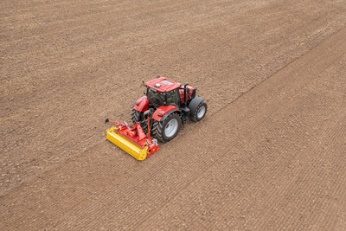 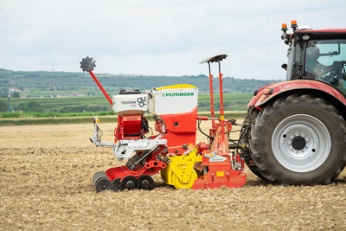 Die LION 3030 MASTER besticht auch durch ihr neues, attraktives DesignUnterschiedliche Einsatzbedingungen sind die Stärken der LION 3030 MASTER mit VITASEM M 3000 DDhttps://www.poettinger.at/de_at/newsroom/pressebild/102541https://www.poettinger.at/de_at/newsroom/pressebild/102543